 										  شماره:   567/ 35 / پ گ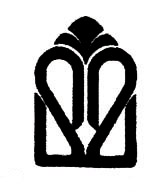 دانشگاه علوم پزشکی و خدمات بهداشتی درمانی گلستان			  	                 تاریخ:   8 / 9 / 93           معاونت تحقیقات و فناوری						   پیوست:   دارد-امضاء اعضاء               کمیته تحقیقات دانشجویی دانشگاهصورتجلسه شوراي پژوهشي مورخه 17/8/93جلسه شورای پژوهشی روز شنبه مورخ 17/8/93 رأس ساعت 12 و نیم با حضور اعضای محترم شورا در سالن کنفرانس دانشکده پیراپزشکی برگزار گرديد و موارد زیر مورد بررسی قرارگرفت.1- طرح تحقیقاتی خانم شکوفه محمودی شن و مریم منتظری بالاجاده  با عنوان " بررسی مقایسه ای  سطح سرمی روی  در زنان باردار مبتلا به دیابت بارداری و سالم بر اساس برخی ویژگی های مادر ، مراجعه کننده به درمانگاه تخصصی زنان و زایمان بیمارستان صیاد شیرازی گرگان در سال 1393 " مطرح شد و مقرر گردید پس از انجام اصلاحات خواسته شده، تحویل دانشکده پزشکی شده و مجددا مراحل تصویب را طی کند. - عنوان طرح مشابه عنوانی که برای داوران ارسال شده نیست، اصلاح شود.-خلاصه ضرورت اجرا تکمیل شود.-در بخش "روش اجرای طرح" روش نمونه گیری اصلاح شود. با این روش به حجم مورد نظر نخواهند رسید.-معیارهای ورود و خروج اصلاح شود. مثلا معیار ورود 1 حذف شود. -معیارهای خروج شما معیارهای عدم ورود هستند.-بجای دیابت بارداری دیابت نوع 2 نوشته شود.-در "روش نمونه گیری" منظور از برخی متغییرها چیست؟-با توجه به شروع دیابت بارداری بنظر می رسد زمان لازم برای رسیدن به حجم نمونه 100 کافی نیست. لطفا دقت شود و در صورت لزوم تعداد نمونه کاهش یابد.-چون سطح روی (Zn2+) چند ماه قبل از بارداری (در 6 ماهگی) اندازه گیری شده است، ممکن است سطح روی (Zn2+) بخاطر درمان، در زمان خونگیری به حد نرمال رسیده باشد. چگونه این موضوع را توجیه می کنید؟-ترجیها ازمایشات در آزمایشگاه رفرنس انجام شوند.2-طرح تحقیقاتی خانم سمیرا سعیدی با عنوان " بررسی رفتارهاي خود مراقبتی در بیماران مبتلا به نارسایی قلبی مراجعه کننده به مراکز درمانی دانشگاه علوم پزشکی گلستان در سال 1393" مطرح شد و مقرر گردید پس از انجام اصلاحات خواسته شده و تایید جناب آقای دکتر محمودی، طرح مورد تصویب قرار گیرد.-خلاصه ضرورت اجرا تکمیل شود (جملات آخر). ضرورت انجام طرح نوشته شود.-نوع مطالعه اصلاح شود.-نمره 60-12 اصلاح شود (بجای 12 عدد 2 گذاشته شده است).-روایی و پایایی پرسشنامه آورده شود. چگونگی آن توضیح داده شود.-رفرنس دهی اصلاح شود.- ضرورت انجام طرح در انتهای بیان مساله آورده شود.-موارد شماره 4 و 5 پرسشنامه اصلاح شود. در سوالات پرسشنامه مجددا یکبار بررسی دقیق شود.-در عنوان کلمه آموزشی جا افتاده است. اصلاح شود.  با تشکرايوب خسروی دبیر کميته تحقيقات دانشجويي دانشگاه